8. razred, 4. in 5. skupina, 6. 4. 2020 do 10. 4. 2020IMPORTANT! On Monday, 6. 4. 2020, we will meet again on ZOOM at 10:00 AM.Prepare any questions you have.Please, let me know, if you cannot join or if you had troubles joining in the past and send me an e-mail via valentina.batagelj@os-franaerjavca.si.Join in 15 minutes before we start. When you join, put yourself on mute. Use your earphones if you have them.The link: https://us04web.zoom.us/j/665030617ORGo to https://zoom.us/join and type in the “Meeting ID”: 665 030 617 .POMEMBNO! Ta ponedeljek, 6. 4. 2020, se spet srečamo preko aplikacije ZOOM ob 10:00 zjutraj.Pripravi vprašanja, ki jih imaš.OBVEZNO: na elektronski naslov valentina.batagelj@os-franaerjavca.si sporoči, če se ne moreš pridružiti oziroma če si že imeli težave s tem, da si se pridružili. Pridruži se 15 minut prej. Pri prijavi izključi svoj mikrofon. Če imaš slušalke, jih uporabi.Povezava: https://us04web.zoom.us/j/665030617ALILahko se preprosto povežeš preko povezave https://zoom.us/join in vtipkaš “Meeting ID”665 030 617 .Bring Project 3 and Project 4 student’s book and workbook and your notebook.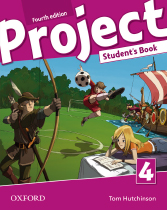 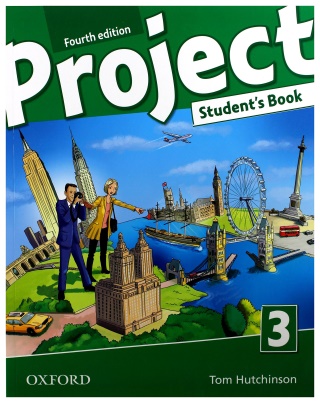 Mark any question you have in your student’s books, workbooks, notebook and bring your pencil case. I am looking forward to seeing you!Your teacher, Valentina Batagelj